Policz ile muszelek jest w każdej pętli, narysuj tyle samo kropek w prostokącie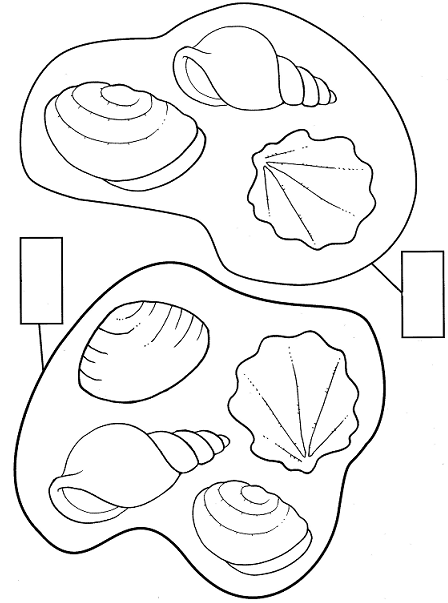 Co nie powinno znaleźć się na plaży?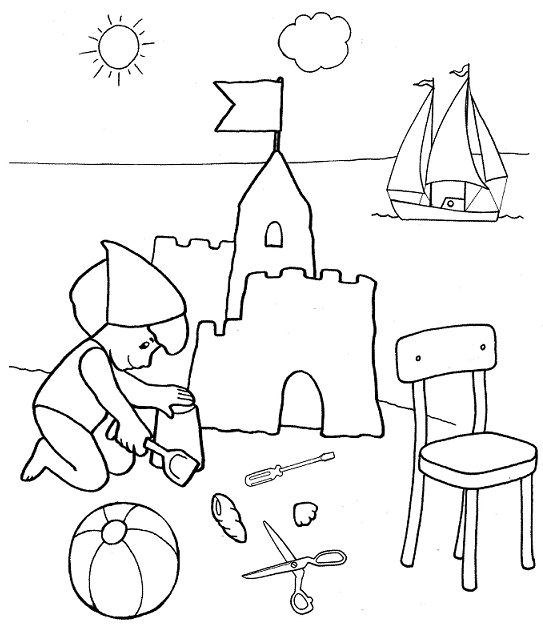 